SCI-204-2016Comunicación de acuerdo Para los fines correspondientes se transcribe el acuerdo tomado por el Consejo Institucional, citado en la referencia, el cual dice:RESULTANDO QUE:El Consejo Institucional, en Sesión Ordinaria No.  2849, Artículo 8, del 28 de noviembre de 2013, aprobó la Reforma Integral Reglamento para la aplicación de Modificaciones Presupuestarias en el ITCR.El Consejo Institucional, en Sesión Extraordinaria  No.  2944, Artículo 3, del 23 de octubre de 2015, aprobó  el Presupuesto Ordinario 2016 y Vinculación con el Plan Anual Operativo 2016.El Consejo Institucional, en Sesión Ordinaria No.  2964, Artículo 11, del 30 de marzo de 2016, modificó las metas del  acuerdo de la Sesión Extraordinaria No. 2944, Artículo 3, del 23 de octubre de 2015  “Presupuesto Ordinario 2016 y Vinculación con el Plan Anual Operativo 2016, de los siguientes Programas:“a.1.	Programa 1: AdministraciónSub-Programa 1.1: Dirección SuperiorSub-Programa 1.4: Centro Académico de LimónSub-Programa 1.5: Centro Académico de Alajuelaa.2.  Programa 4: Investigación y Extensión…”Asimismo, se aprobaron las solicitudes de modificación presupuestaria que afectan al Centro Académico de Limón trasladándolo del Programa de Docencia al Programa de Administración, como se resume en el siguiente cuadro:CONSIDERANDO QUE:La Secretaría del Consejo Institucional recibe oficio R-338-2016, con fecha de recibido 14 de abril de 2016, suscrito por el Dr.  Julio C.  Calvo Alvarado, Rector, dirigido al Dr. Bernal Martínez Gutiérrez, Coordinador de la Comisión de Planificación y Administración, en el cual remite la Modificación Presupuestaria No.  01-2016, conocida y avalada por el Consejo de Rectoría, en la Sesión  No. 13-2016, Artículo 2, del 12 de abril del 2016.  En el mismo oficio adjunta el dictamen  de la Oficina de Planificación Institucional, mediante el oficio OPI-184-2016, sobre la citada Modificación Presupuestaria. (Anexo 1 y 2)La Comisión de Planificación y Administración en Reunión No.  671-2016, celebrada el 18  de abril de 2016, conoce la nota supra citada, revisa el documento presupuestario, en forma conjunta con los responsables: Licda. Kathya Calderón, Vicerrectora de Administración a.i,  el Lic. Johnny Masís, Coordinador de la Unidad de Presupuesto del  Departamento Financiero Contable, la MAU. Tatiana Fernández, Directora de la Oficina de Planificación, el MBA. José Antonio Sánchez y el Lic. Sergio Picado, de la Oficina de Planificación; el Lic. Isidro Álvarez y la Dra. Deyanira Meza, de la Auditoría Interna.  De acuerdo a lo expuesto y aclaradas las dudas, se dispone elevar la propuesta al pleno del Consejo Institucional, para dar por conocida la Modificación Presupuestaria No. 01-2016.SE ACUERDA:Dar por conocida la Modificación Presupuestaria No.01-2016 al Presupuesto 2016, con los documentos numerados de la No. 1818 a la No. 2100, por un monto de ¢10,974,908.08 miles, según el documento adjunto, remitido mediante oficio R-338-2016.  Comunicar.  ACUERDO FIRME. Palabras clave: Modificación – Presupuestaria  – 01 -  2016BSS/arsOficina Asesoría Legal Auditoría Interna (Notificado a la Secretaria vía correo electrónico)Comunicación y Mercadeo Centro de Archivo y ComunicacionesFEITEC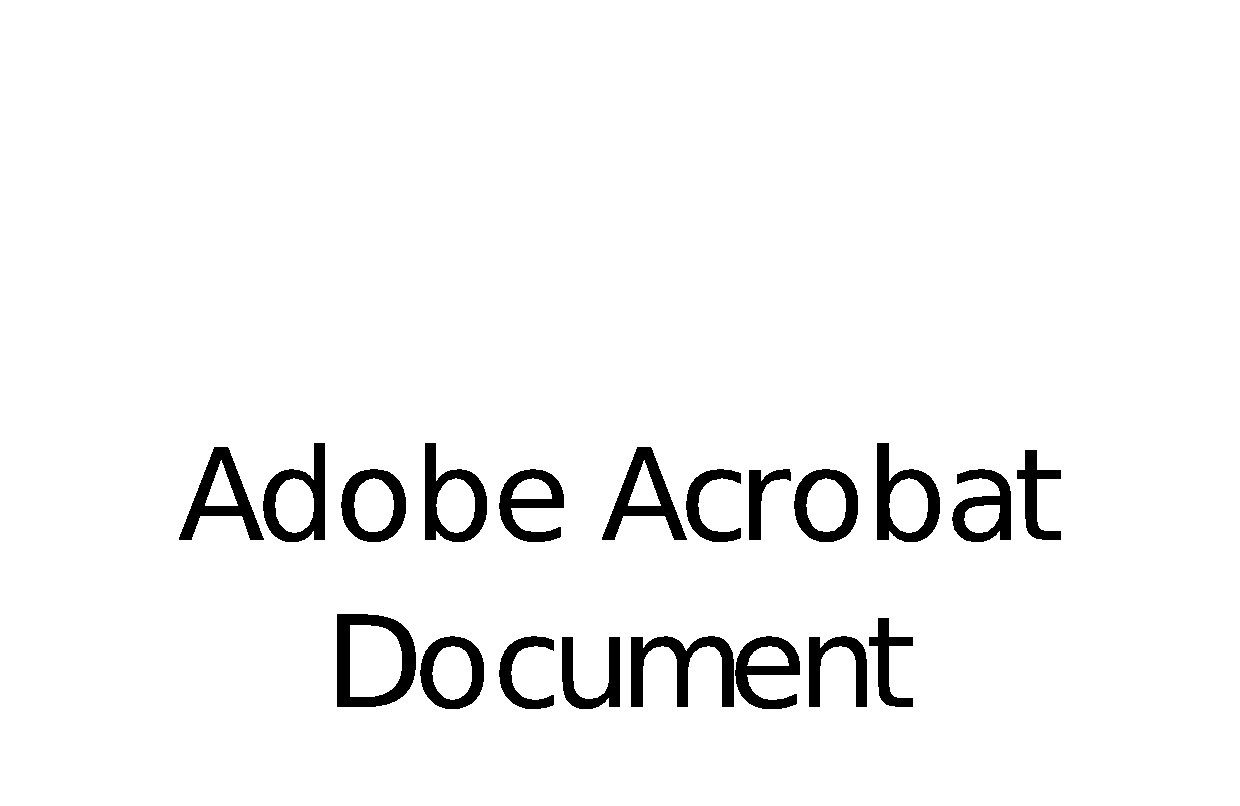 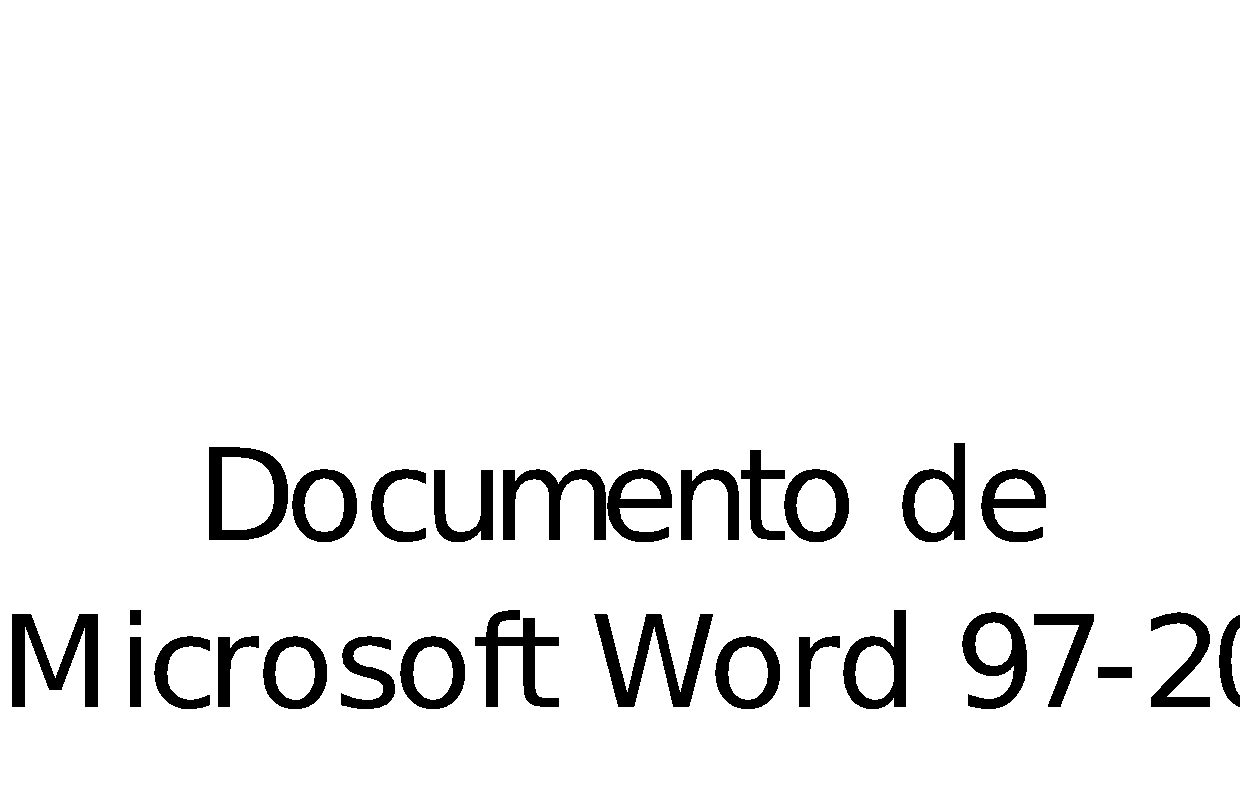 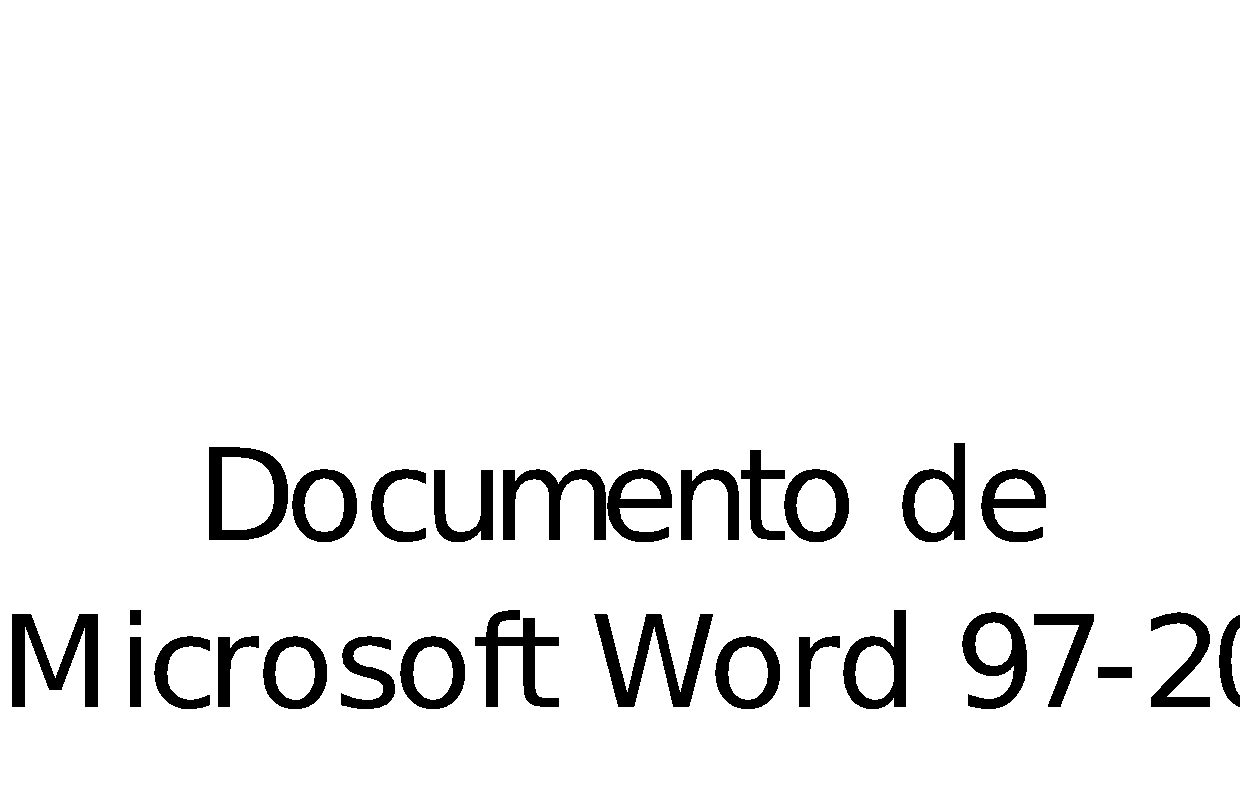 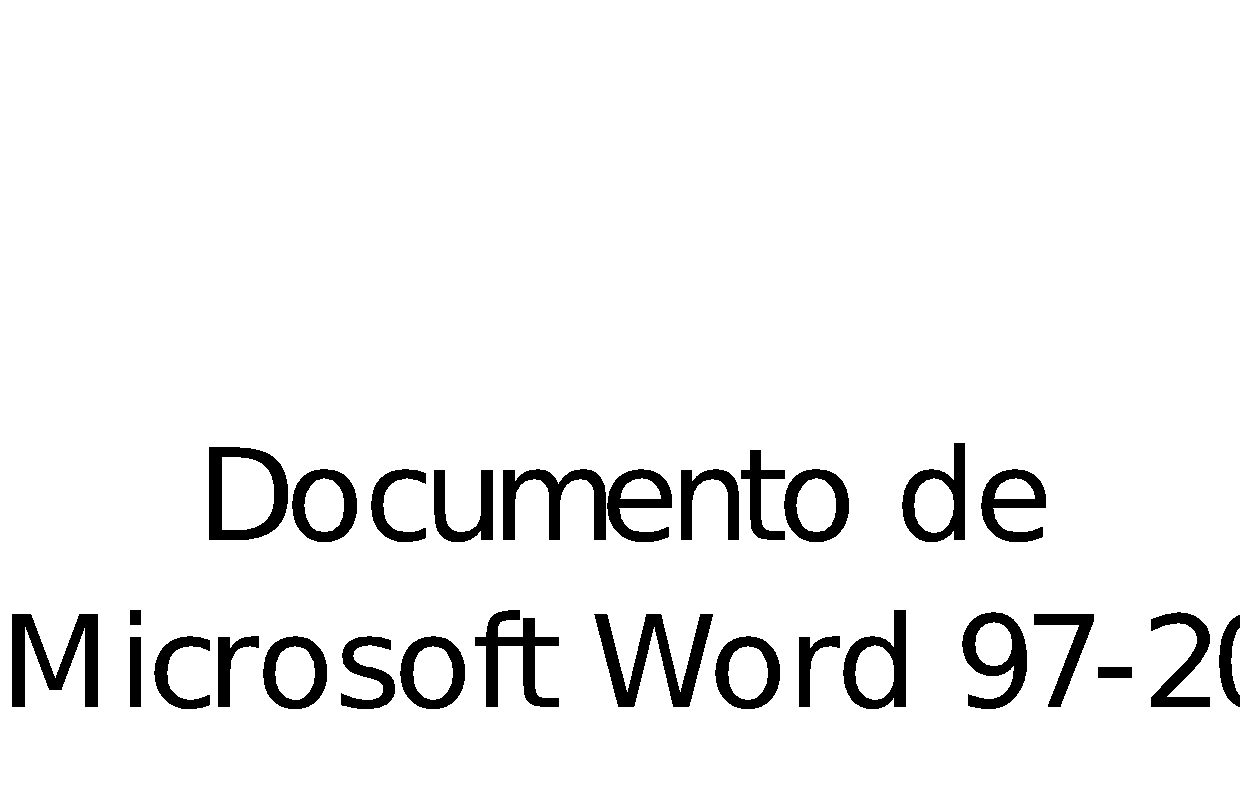 Para:Dr. Julio Calvo Alvarado, Rector Lic. Manuel Corrales Umaña, Gerente Área Servicios SocialesContraloría General de la República Licda. Kattia Calderón, Vicerrectora a.i. AdministraciónIng. Luis Paulino Méndez, Vicerrector de DocenciaDra. Paola Vega, Vicerrectora de Investigación y Extensión Dra. Claudia Madrizova, Vicerrectora de Vida Estudiantil y Servicios Académicos M.Sc. Edgardo Vargas, Director Sede Regional San CarlosArq. Marlene Ilama, Directora Centro Académico de San JoséMáster Xinia Alfaro, Directora Centro Académico de AlajuelaMáster Roxana Jiménez, Directora Centro Académico de LimónLic. Roy D’Avanzo, Director del Departamento Financiero ContableM.A.U. Tatiana Fernández, Directora de la Oficina de Planificación Institucional De: Licda. Bertalía Sánchez Salas, Directora Ejecutiva Secretaría del Consejo InstitucionalInstituto Tecnológico de Costa Rica Fecha:20 de abril de 2016Asunto:Sesión Ordinaria No. 2967, Artículo 7 del 20 de abril de 2016.  Modificación Presupuestaria 01-2016Solicitud de modificaciónMonto(colones)1818   1,439,188,223.21 1839           5,000,000.00 1879       145,000,000.00 1916         28,994,960.24 1970               500,000.00 1982               497,542.34 2002         11,500,000.00 ci.  Secretaría del Consejo Institucional